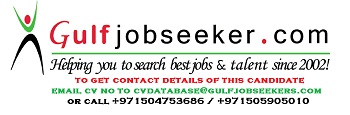 Gulfjobseeker.com CV No: 1465830DESIRED POSITION: Logistics Coordinator/Import and Export Executive DESIRED POSITION: Logistics Coordinator/Import and Export Executive OBJECTIVEOBJECTIVETo share my abilities and talents, and develop my leadership, interpersonal, and organizational skills in order to be more productive. Personal informationPersonal informationNationality        :  FilipinoResident of       : Republic of the PhilippinesGender             :  MaleSelf-motivated and dependable.  Have a good working attitude and a strong commitment to excellence.  Do not shirk from responsibility.  Easily establish excellent rapport with others.  Good communication. Skills.Work experienceWork experienceJuly 2014- presentWarehouse of Games LtdSuppliers of Arcade Game machines and Kiddie rides for Family Entertainment Centers.UAELogistics CoordinatorHandles Import and export shipments as well as courier consignmentsCommunicates with shipping agents to secure good shipping rates and services.Supervises and monitors loading and unloading of goods to ensure the correct packing details as declaredMonitor warehouse inventory and stocks availability.Performs the planning, coordinating and shipping the goods with Technical department and Sales department.Coordinates with suppliers to update the availability of the confirmed orders then arrange the collection of goods and ensure the proper requirements of the shipments.Liaise with customers, arrange their orders and prepare export shipping documents such as Invoice, Packing list, COO, Bill of Lading and other relevant documents.Facilitates documents to obtain SASO certification. Generates GRN and Job Orders using Orion ERP solution.Prepares cargo load planning using CARGOWIZ to ensure the correct container requirements and freight costs.Oct. 2011- July 2014Natco Middle East Shipping and Logistics LLCA freight forwarder that offers freight solutions, customs clearance and logistics solutions.UAEOperation Executive/Documentation ClerkHandles import and exports inquiries and prepares freight and customs clearance quotations as well as costing and billing for the customersCoordinates with local shipping agents and overseas agents.Processes Calogi SystemProcesses and executes Dubai Trade Mirsal transactions such as all types of Customs Bill of Entry/E-Declaration, generates DP payments, Inspection Booking Request and other facilities.Facilitates dispatch and delivery of consignments.Handles documentations such as Customs BOE submission, Customs claims and refunds, and Dubai Municipality document submissions.Constantly supports and updates clients and maintains good business relationships.Communicates with Dubai Trade, Dubai Customs, DP World CFS, DNATA, EK Skycargo and other Airlines and Shipping Line Agents.Oct. 2010- June 2011March 2008-June 2010June 2004-May 2005Doha Express International Freight ForwardersA freight forwarder that offers freight solutions, customs clearance and logistics solutions.QatarSales and Marketing Coordinator / SupervisorDevelops prospective clients and discusses new business cooperation and develop good relationship.Communicates with the purchasing and logistics officers of companies.Responding and supervising to sales inquiries and complaints, and prepare proposals, solutions & quotation.Supervise the incoming shipments and inquiries.Prepares and verifies documents for export and import shipments.Developing business cooperation with shipping lines and freight forwarding companies worldwide.Handles all DHL transactions and communicationsPryce CorporationPryce Gardens (Memorial Estates)PhilippinesPark Business ManagerManages the project and handles the overall operations of the park, doing administrative functions, planning, developing and implementing marketing promotions and strategies.Preparing, recording and monitoring sales reports.Conducting monthly and yearly plans and programs and arranges the marketing events.Handling and monitor employees’ performance and duties.   Train new sales agents and unit managers to establish sales force and conduct company and product St. Peter Life Plan, Inc. – General Santos City, PhilippinesCollection Analyst–Data Encoder/Technical Support(Project Based)Recording, monitoring and reporting of daily transactions.Handle the operational documentation of the branch office such as sending sales reports and collections to the Head office, generating vouchers, collectors’ performance reports, and employees’ perks.Marketing SupervisorResponsible for developing and implementing company’s marketing strategies and conducts presentation to promote the company’s products.Actively involved in company’s collection department and handled various accounts and clients of the company.EDUCATIONAL DETAILSEDUCATIONAL DETAILSTertiaryGraduated: 2002              Bachelor of Science in Computer Science                                       Notre Dame of Dadiangas University		               PhilippinesSKILLSSKILLSComputer literate; can handle Microsoft Office suite, Logistics management software such as Orion ERP and CargoWiz Loading plan system.